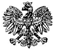 Zgierz, dn. 31.08.2022 r.ZP.272.14.2022.RF/6INFORMACJA Z OTWARCIA OFERT 	Na podstawie art. 222 ust. 5 ustawy z dnia 11 września 2019 r. – Prawo zamówień publicznych                           (tj. Dz. U. z 2022 r., poz. 1710 - zwanej dalej Ustawą), Zarząd Powiatu Zgierskiego zwany dalej Zamawiającym udostępnia informacje dotyczące złożonych ofert w postępowaniu prowadzonym w trybie przetargu nieograniczonego na podstawie art. 132  Ustawy, pn.:,, Zimowe utrzymanie dróg”Zadanie nr 1: Zimowe utrzymanie pasów drogowych dróg powiatowych na terenie miasta i gminy Aleksandrów Łódzki oraz gminy Parzęczew:	Zadanie nr  2:  Zimowe utrzymanie pasów drogowych dróg powiatowych na terenie gminy Ozorków i gminy Zgierz:Zadanie nr 3: Zimowe utrzymanie pasów drogowych dróg powiatowych na terenie miasta i gminy Stryków oraz gminy Głowno:Zadanie nr 4: Zimowe utrzymanie pasów drogowych dróg powiatowych na terenie miasta Zgierza:                                                                                  Zarząd Powiatu Zgierskiego                                       ____________________________________		(podpis Kierownika Zamawiającego lub osoby upoważnionej)	ZARZĄD POWIATU ZGIERSKIEGO	95-100 Zgierz, ul. Sadowa 6a   tel. (42) 288 81 00, fax (42) 719 08 16zarzad@powiat.zgierz.pl, www.powiat.zgierz.plNr ofertyNazwa i adres WykonawcyŁĄCZNA CENA BRUTTO 1TRANS-DRO-BUD Marek Oleksiak Sanie 25, 95-070 Aleksandrów Łódzki 485 696,30 zł2HUBERTUS Mariusz Malarczyk al. Piłsudskiego 67/49, 90-329 Łódź510 722,45 złNr ofertyNazwa i adres WykonawcyŁĄCZNA CENA BRUTTO 2HUBERTUS Mariusz Malarczyk al. Piłsudskiego 67/49, 90-329 Łódź644 739,54 zł3K2A Sp. z o.o., ul. Marszałkowska 58, 00-545 Warszawa852 495,54 złNr ofertyNazwa i adres WykonawcyŁĄCZNA CENA BRUTTO 2HUBERTUS Mariusz Malarczyk al. Piłsudskiego 67/49, 90-329 Łódź751 797,92 zł4„ANDRO” Anna Fijałkowska ul. Brzezińska 138, 95-040 Koluszki921 857,49 złNr ofertyNazwa i adres WykonawcyŁĄCZNA CENA BRUTTO 2HUBERTUS Mariusz Malarczyk al. Piłsudskiego 67/49, 90-329 Łódź 274 850,72 zł3K2A Sp. z o.o., ul. Marszałkowska 58, 00-545 Warszawa377 836,35 zł